                            Подготовила и провела: Майорова Л.Д. учитель начальных классовОборудование:  плакат «Приветствуем участников игры!»; стулья-тумбы для участников ; плакаты с вариантами ответов; на груди родителей и детей крупно напечатаны имена; сигнальные таблички с номером ответа; звёздочки.                             Цель:  привлекать в школу родителей; отрабатывать умения работать в паре сплочённо; развивать умственные способности; вырабатывать быструю реакцию и сообразительность.Ход мероприятия:Ведущий: Я сегодня рада видеть в нашем зале родителей и дедушку. Сейчас вы покажете, как слаженно и быстро вы будете отвечать на поставленные вопросы. Сегодня проигравших не будет – все получат подарки.                                                Представление жюри и участников игры .                                                                                                         (За столами сидят родители, а дети становятся с «тумбами» на одной линии. У каждого игрока сигнальная карточка с номером ответа)1 тур. Как только прозвучит вопрос, дети и родители должны поднять сигнальную карточку. Если ответ совпадает, то игрок-ребёнок получает 1 звёздочку и делает шаг вперёд.1 вопрос: Когда наступают сумерки?1.утром2.в обед3.вечером2 вопрос: Кого из животных называют «царём зверей»?1.лев2.лось3.пингвин2 тур. Выходит игрок тот, у которого меньше звёздочек.1 вопрос: Где у кузнечика уши?1.на голове2.на туловище3.на ноге2 вопрос: Какая птица самая маленькая? 1.воробей2.колибри3.снегирь3 вопрос: Какие ноги у зайца длиннее?1.передние2.задние3.одинаковые3 тур: Выходит ещё игрок.1 вопрос: Кто из авторов является баснописцем?1.А.С.Пушкин2.И.В.Крылов3.С.Я.Маршак2 вопрос: Какое из названных озёр с пресной водой?1.Байкал2.Ладожское3.Балхаш3 вопрос: Какой из городов является столицей России?1.Санкт-Петербург2.Кокшетау3.Москва4 тур: Выходит ещё игрок. Должны остаться 2 игрока.1 вопрос: Кому из авторов принадлежит стихотворение «Дядя Стёпа»?1.С.Михалков2.А.Барто3.С.Маршак2 вопрос: От какого растения у коровы прибавляется молоко?1.ромашка2.мать-и-мачеха3.клеверСупер-игра: Игроки садятся по обе стороны стола. Игроки и их родители должны  за 1 минуту составить слова-существительные из слова «аплодисменты». Кто больше составит слов. Родители добавляют слова.НАГРАЖДЕНИЕ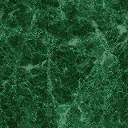 